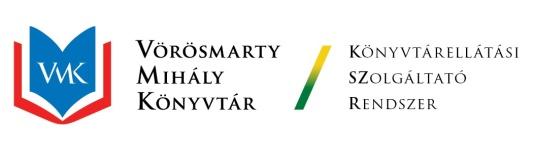 Rendezvény beszámoló 2023Rendezvény címe:Rendezvény időpontja:Rendezvény helyszíne:Könyvtáros neve, elérhetősége:Előadó/közreműködő neve:Résztvevők száma összesen:Résztvevők életkori megoszlása:14 év alatt:14 és 18 év között:18 és 50 év között:50 év felett:Nyilvánosság biztosítása: (Húzza alá a megfelelőt!)plakát		meghívó		e-mail		Facebook		egyéb:A rendezvény rövid leírása:
(A beszámoló mellé 2-3 fotót kérünk mellékletben.)Kelt: 2023.könyvtáros